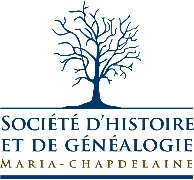 COLLECTION STEEVE CANTINP409Société d’histoire et de généalogie Maria-ChapdelaineDolbeau-MistassiniRépertoire numérique simpleRédigé par Frédérique Fradet, archivisteLe 27 février 2023Non traitéTable des matièresPCliquez ou appuyez ici pour entrer du texte./A	3PCliquez ou appuyez ici pour entrer du texte./A1	3PCliquez ou appuyez ici pour entrer du texte./A1/1 : Cliquez ou appuyez ici pour entrer du texte.	3PRÉSENTATION DU FONDSP409 Collection Steeve Cantin. – 1970-2013. – 192 épinglettes, 4 figurines, 2 ornements, 1 médaille.Notice biographique / Histoire administrative : Steeve Cantin est le fils de Rodrigue Cantin, maire de Saint-Edmond-les-Plaines depuis 2009 (toujours à ce jour en 2023), et de Nicole Boisvert. Ses parents se sont mariés le 25 mai 1968 à Saint-Edmond-les-Plaines. Il est natif de Saint-Edmond lui-même, dans la MRC de Maria-Chapdelaine. Steeve détient des baccalauréats en enseignement secondaire et en histoire depuis 1999. Après quelques années dans le monde de l’éducation, il complète un certificat en gestion des documents et des archives en 2012 et une formation spécialisée en gestion des documents numériques en 2014. Il entreprend à ce moment un nouveau projet et est embauché en tant que directeur général de la Société d’histoire et de généalogie Maria-Chapdelaine en 2014 (à ce jour, 2023). C’est en 2017 qu’il finalise un certificat en administration pour compléter sa formation de gestionnaire.Steeve demeure aujourd’hui à Dolbeau-Mistassini, avec son épouse, Christine Sauvageau, et leurs 3 enfants. Ayant collectionné de nombreuses épinglettes à travers les années, Steeve cède sa collection à la Société d’histoire.  Historique de la conservation : Portée et contenu : Ce fonds est constitué d'épinglettes et de figurines distribuées lors de différents événements de la MRC de Maria-Chapdelaine survenus entre 1970 et 2013.Instrument de recherche :Ce fonds n’est pas traité. Restrictions régissant la consultation, la reproduction et la publication :Aucune.P409/A Objets– 1970-2013. – 192 épinglettes, 4 figurines, 2 ornements, 1 médaille.Portée et contenu : Cette série comprend      Notes : P409/A1 Épinglettes et petits objets souvenirs– 1970-2013. – 192 épinglettes, 4 figurines, 2 ornements, 1 médaille.Portée et contenu : Cette sous-série comprend      R-E-T-PP409/A1/1 : Festivals et événements– 1970-2013. – 34 épinglettes, 4 figurines, 2 ornements.Festivals forêt pêche – 8 épinglettes, 1981-1982. Festival du Bleuet – 4 épinglettes, 1979-1981. Carnaval de Saint-Edmond – 1 épinglette, 2 figurines, 2 ornements, 1991 à 2013.Festival western – 4 épinglettes, s.d.Carnaval de Québec – 1 épinglette, 2 figurines, s.d.Anniversaire – 6 épinglettes, 1981-1988.Autres festivals, foires, expos, carnavals – 10 épinglettes, 1970-1984.R-E-T-PP409/A1/2 : Activités sportives– 1979-1989. – 29 épinglettes, 1 médaille.2.1 Médailles – 1 médaille, s.d.2.2 Jeux du Québec – 5 épinglettes, Dolbeau, 1985.2.3 Sports – 13 épinglettes, 1982-1989.2.4 Véhicules récréatifs – 8 épinglettes, 1979-1984.2.5 Jeux olympiques – 3 épinglettes, s.d.R-E-T-PP409/A1/3 : Infrastructures société– 1980-1984. – 61 épinglettes.3.1 Environnement – 8 épinglettes, 1982.3.2 Forces canadiennes – 3 épinglettes, s.d.3.3 Santé et sécurité – 33 épinglettes, 1983.3.4 Éducation - 5 épinglettes, 1981-1984.3.5 Religion – 5 épinglettes, 1980-1984.3.6 Gouvernement, politique – 7 épinglettes, s.d.R-E-T-PP409/A1/4 : Divertissement– s.d. – 32 épinglettes.4.1 Culture – 21 épinglettes, s.d.4.2 Tourisme – 11 épinglettes, s.d.R-E-T-PP409/A1/5 : Commerces– 1982-1990. – 31 épinglettes.5.1 Caisse populaire Desjardins - 9 épinglettes, 1982-1987. 5.2 Entreprises diverses - 22 épinglettes, 1983-1990.R-E-T-PP409/A1/6 : Divers– s.d. – 5 épinglettes.6.1 Slogans - 2 épinglettes.6.2 Autres - 3 épinglettes.